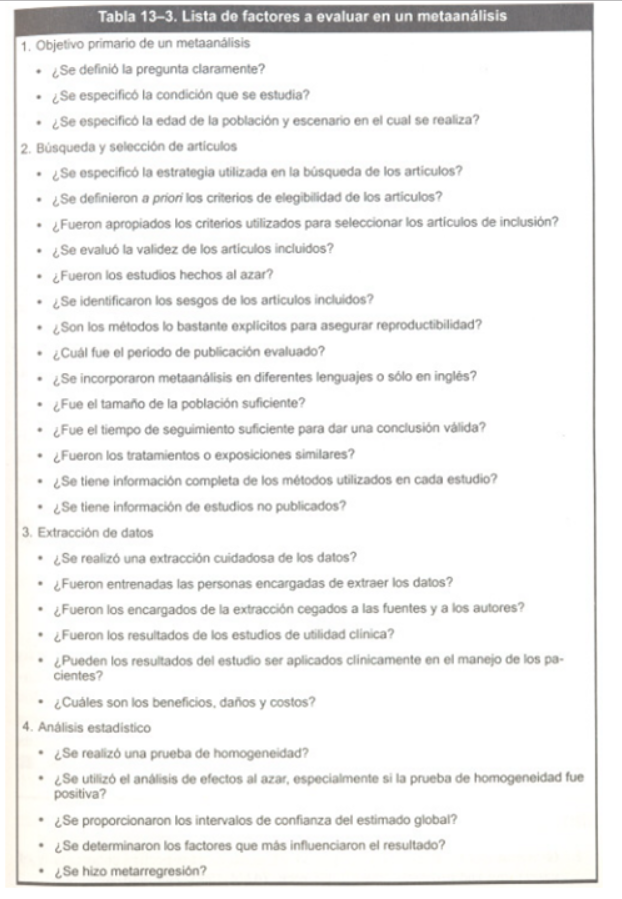 Objetivo primario del metaanálisisDefinir la relación entre el parkinson de inicio temprano y el tabaquismo, la pregunta si esta bien definidaSi se define que es el parkinson de inicio temprano en el articuloNo se definió adecuadamente la edad de la población ya que la definición no queda muy clara en cuanto se define de inicio temprano variando de 39 a 50 añosBúsqueda y selección de artículosSe explican los criterios de búsqueda de los artículos que se incluyeron en este metaanálisisSe especificaron los criterios de inclusión con los cuales se analizaron los artículos para confirmar su utilización.La fecha de publicación no fue un criterio de exclusión en este articulo por lo que puede afectar la validez por el sesgo de temporalidad que presentan los mismos. Un artículo cambia sus métodos en periodos breves de tiempo por lo que pueden no ser todos válidos.Se utilizaron los niveles de confianza de los artículos para probar la validez de los mismosNo, los estudios se realizaron de manera consentida.Solo se menciona el sesgo de búsqueda en la plataforma, para cada artículo en particular no se menciona los sesgosSe pueden reproducir los métodos del metaanálisis ya que están muy bien especificadosNo se les dio importancia a las fechas de publicación de los artículosEl idioma no fue un criterio de exclusión en el metaanálisis todos los idiomas fueron incluidosFue una población pequeña ya que solo se incluyeron 5 artículos, tal vez no sea tan representativoEl tiempo de seguimiento fue amplio ya que las publicaciones eran de fechas muy variadasNo se puede saber con precisión ya que el estudio solo mencionaba que comparaban la presencia de parkinson y si existía el habito de fumar no se especificaron los métodos y análisis de los resultados de los artículosNo tenemos información sobre los métodos utilizados en cada estudioNo se tiene información de estudios no publicadosExtracción de datosSi, se realizó una extracción cuidadosa de los datos ya que se calcularon los índices necesarios para considerar los artículos confiablesNo se sabe si los analistas estaban capacitados.No se sabe si los analistas fueron cegados ante los artículos de los que extrajeron los datosNo tienen utilidad para la práctica clínicaNo se pueden aplicar los datos a la práctica clínicaNo se mencionan los beneficios, daños ni costosAnálisis estadísticoSi se realizaron pruebas de homogeneidadNo hubo utilidad para los modelos aleatorios en este metaanálisis95%No se determinaron los factores de mayor influenciaNo hay metarregresión en el metaanálisis